Annex H
(informative)

Example of file transfer managementThis example gives the specific messages sent and the actual contents of the key message data elements, although any other data elements may also be sent.The following parameters are assumed:a)	file transfer is initiated by the card issuer;b)	transfer consists of two files.Table H.1 gives the details of how the Data record data element is configured for each file. Figure H.1 shows the messages flows and Table H.2 to Table H.7 give the relevant data element contents.Table H.1 — File transfer details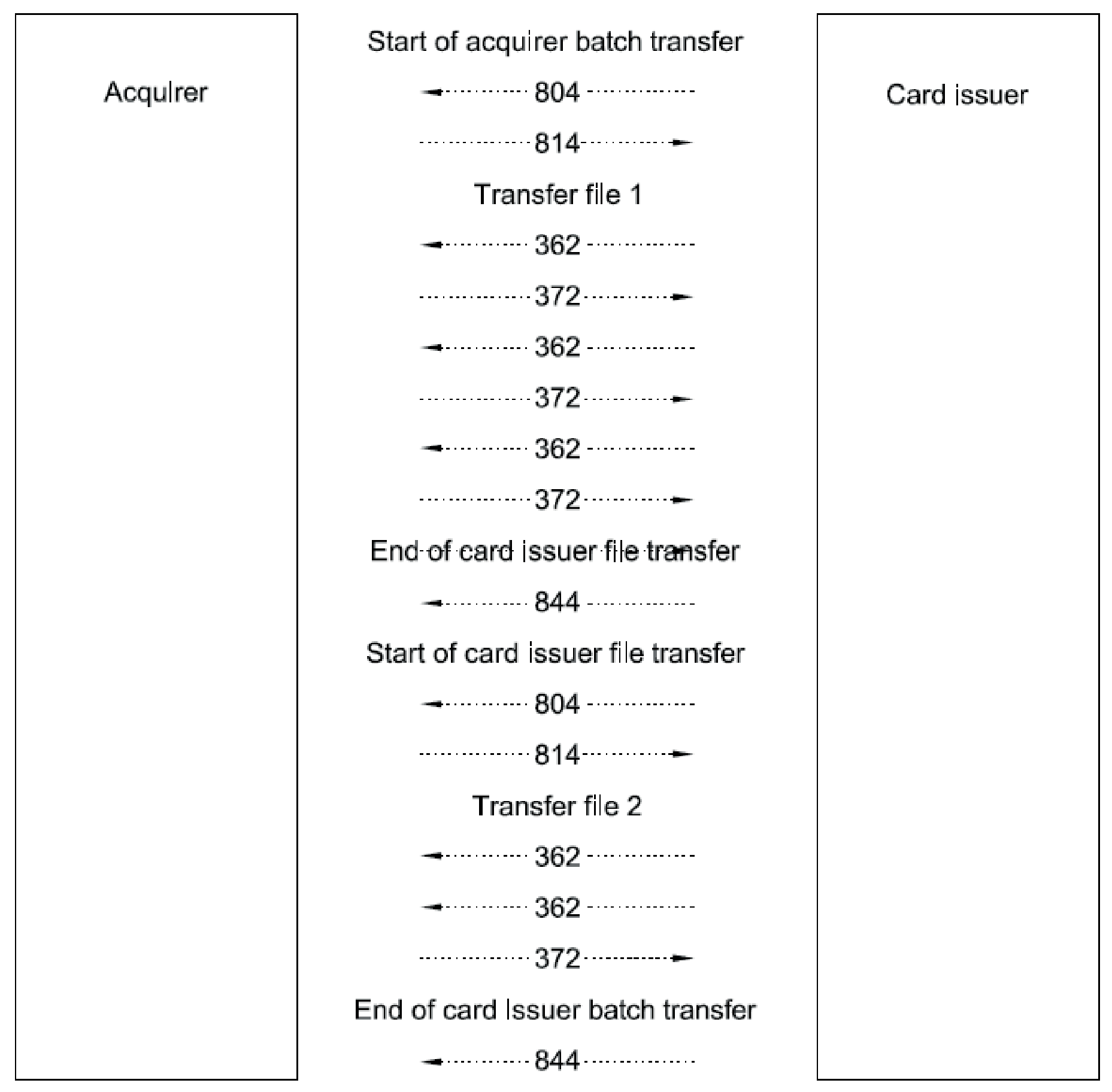 Figure H.1 — Example file transferTable H.2 — Start of file transferTable H.3 — Transfer of file 1Table H.4 — End of card issuer file transferTable H.5 — Start of card issuer file transferTable H.6 — Transfer file 2Table H.7 — End of card issuer file transferTransfer detailsFile 1File 2Length of file (bytes)51201400Number of elementary data records2014Frequency of acknowledgement1After final messageMTIBitData element nameValueMeaning804Card issuer to acquirerCard issuer to acquirerCard issuer to acquirerCard issuer to acquirer24Function code841Start file transfer25Message reason code8000Start transfer, no recovery procedure69Batch/file transfer control data69Batch/file transfer message count00000003Number of messages in the files69Batch/file transfer file identification..test file 1File name70File transfer description data70File transfer file size005120File size in bytes70File transfer elementary data record count000020Number of elementary records in file70File transfer remaining data record count000020Remaining number of elementary records814Acquirer to card issuerAcquirer to card issuerAcquirer to card issuerAcquirer to card issuer24Function code841Start file transfer39Action code8000Accepted69Batch/file transfer control data69Batch/file transfer message count00000003Number of messages in the file69Batch/file transfer file identification..test file 1File name70File transfer description data70File transfer file size005120File size in bytes70File transfer elementary data record count000020Number of elementary records in file70File transfer remaining data record count000020Remaining number of elementary recordsMTIBitData element nameValueMeaning362Card issuer to acquirerCard issuer to acquirerCard issuer to acquirerCard issuer to acquirer68Batch/file transfer message control68Batch/file transfer acknowledgement code1Acknowledgement required68Batch/file transfer message sequence number00000001First message69Batch/file transfer control data69Batch/file transfer message count00000003Number of messages in the file69Batch/file transfer file identification..test file 1File name70File transfer description data70File transfer file size005120File size in bytes70File transfer elementary data record count000020Number of elementary records in file70File transfer remaining data record count000014Remaining number of elementary records72Data recordContains the first six elementary data records372Acquirer to card issuerAcquirer to card issuerAcquirer to card issuerAcquirer to card issuer37268Batch/file transfer message control37268Batch/file transfer acknowledgement code3Positive acknowledgement37268Batch/file transfer message sequence number00000001First message362Card issuer to acquirerCard issuer to acquirerCard issuer to acquirerCard issuer to acquirer68Batch/file transfer message control68Batch/file transfer acknowledgement code1Acknowledgement required68Batch/file transfer message sequence number00000002Second message69Batch/file transfer control data69Batch/file transfer message count00000003Number of messages in the file69Batch/file transfer file identification..test file 1File name70File transfer description data70File transfer file size005120File size in bytes70File transfer elementary data record count000020Number of elementary records in file70File transfer remaining data record count000008Remaining number of elementary records72Data recordContains the six subsequent elementary data records372Acquirer to card issuerAcquirer to card issuerAcquirer to card issuerAcquirer to card issuer37268Batch/file transfer message control37268Batch/file transfer acknowledgement code3Positive acknowledgement37268Batch/file transfer message sequence number00000002Second message362Card issuer to acquirerCard issuer to acquirerCard issuer to acquirerCard issuer to acquirer68Batch/file transfer message control68Batch/file transfer acknowledgement code1Acknowledgement required68Batch/file transfer message sequence number00000003Third message69Batch/file transfer control data69Batch/file transfer message count00000003Number of messages in the file69Batch/file transfer file identification..test file 1File name70File transfer description data70File transfer file size005120File size in bytes70File transfer elementary data record count000020Number of elementary records in file70File transfer remaining data record count000000Remaining number of elementary records72Data recordContains the eight subsequent elementary data records372Acquirer to card issuerAcquirer to card issuerAcquirer to card issuerAcquirer to card issuer37268Batch/file transfer message control37268Batch/file transfer acknowledgement code3Positive acknowledgement37268Batch/file transfer message sequence number00000003Third messageMTIBitData element nameValueMeaning844Card issuer to acquirerCard issuer to acquirerCard issuer to acquirerCard issuer to acquirer24Function code842End file transfer25Message reason code8002End file69Batch/file transfer control data69Batch/file transfer message count00000003Number of messages in the file69Batch/file transfer file identification..test file 1File name70File transfer description data70File transfer file size005120File size in bytes70File transfer elementary data record count000020Number of elementary records in file70File transfer remaining data record count000000Remaining number of elementary recordsMTIBitData element nameValueMeaning804Card issuer to acquirerCard issuer to acquirerCard issuer to acquirerCard issuer to acquirer24Function code841Start file transfer25Message reason code8000Start transfer, no recovery procedure69Batch/file transfer control data69Batch/file transfer message count00000002Number of messages in the files69Batch/file transfer file identification..test file 2File name70File transfer description data70File transfer file size001400File size in bytes70File transfer elementary data record count000014Number of elementary records in file70File transfer remaining data record count000014Remaining number of elementary records814Acquirer to card issuerAcquirer to card issuerAcquirer to card issuerAcquirer to card issuer24Function code841Start file transfer39Action code8000Accepted69Batch/file transfer control data69Batch/file transfer message count00000002Number of messages in the file69Batch/file transfer file identification..test file 2File name70File transfer description data70File transfer file size001400File size in bytes70File transfer elementary data record count000014Number of elementary records in file70File transfer remaining data record count000014Remaining number of elementary recordsMTIBitData element nameValueMeaning362Card issuer to acquirerCard issuer to acquirerCard issuer to acquirerCard issuer to acquirer68Batch/file transfer message control68Batch/file transfer acknowledgement code0No acknowledgement required68Batch/file transfer message sequence number00000001First message69Batch/file transfer control data69Batch/file transfer message count00000002Number of messages in the file69Batch/file transfer file identification..test file 2File name70File transfer description data70File transfer file size001400File size in bytes70File transfer elementary data record count000014Number of elementary records in file70File transfer remaining data record count000004Remaining number of elementary records72Data recordContains the first 10 elementary data records362Card issuer to acquirerCard issuer to acquirerCard issuer to acquirerCard issuer to acquirer68Batch/file transfer message control68Batch/file transfer acknowledgement code2Acknowledgement required, end of transfer68Batch/file transfer message sequence number00000002Second message69Batch/file transfer control data69Batch/file transfer message count00000002Number of messages in the file69Batch/file transfer file identification..test file 2File name70File transfer description data70File transfer file size001400File size in bytes70File transfer elementary data record count000014Number of elementary records in file70File transfer remaining data record count000000Remaining number of elementary records72Data recordContains the last four elementary data records372Acquirer to card issuerAcquirer to card issuerAcquirer to card issuerAcquirer to card issuer68Batch/file transfer message control68Batch/file transfer acknowledgement code4Positive acknowledgement, end of transfer68Batch/file transfer message sequence number00000002Second messageMTIBitData element nameValueMeaning844Card issuer to acquirerCard issuer to acquirerCard issuer to acquirerCard issuer to acquirer24Function code842End file transfer25Message reason code8002End batch69Batch/file transfer control data69Batch/file transfer message count00000002Number of messages in the file69Batch/file transfer file identification..test file 2File name70File transfer description dataFile transfer file size001400File size in bytesFile transfer elementary data record count000014Number of elementary records in fileFile transfer remaining data record count000000Remaining number of elementary records